Surxay Novruzov Questions of Environmental Economy - 1044Make a sample ecotourism calculation for Salyan district where we have Shirvan national park. But at the same time there is oil reserves. Make a comparison for both cases and chose economically and socially beneficial one. Natural resource and environmental issues have grown and scope and urgency and – with some exceptions – have worsened. What are the Responses in terms of science and economics. Explain both of it and give at least one example for each of it. What is the traditional economic perspective  and evaluate it in terms of environmental economics.What are the functions of natural systems. Explain both functions and give at least 2 example for each of them.What is the relationship between economic growth and the environment?  Will economic growth encounter planetary limits?The successful experience of economic growth over the previous two centuries,  can it be sustained in the future?How can economic development become environmentally sustainable? Resource curse - evaluate it and give an example in terms of response of environment.Resource curse comparison between Norway and Azerbaijan. Positive and negative cases - evaluate at least 2 of them.Scarcity, sustainable development, carrying capacity. Find at least 2 relationships between them and explain them based on examples. What type of policy tools are being used for the implementation of emission trading system in EU?Clean development mechanisms and technical and political barriers for them? How ETS works and Dutch train company case. Ecosystem service and valuation them. Take one environmental problem in Azerbaijan and evaluate it in terms of ecosystem valuation and possible negative contribution of Azerbaijan GDP.What are the main environmental policy  instruments and how have they been  used in different contexts?What are the advantages and disadvantages of each  of economic instruments?Choosing the right (mix of) instrument(s) for overcoming plastic pollution and how would you apply so called good waste management by making economic incentive What criteria should we use to evaluate various policy  instruments?Evaluate ETS policy instruments in terms of effectiveness and educative criteria.Internalize externalities of oil pollution in Caspian sea. Calculate economic value of ecosystem services of Shirvan National Park in terms of source, sink functions, tourism.Explain outcomes of including aviation system in EU to the EU ETS. Explain Clean Development Mechanism and give at least 2 examples one in EU and another on in outside of EU borders. Economy of birdwatching tourism in USA. Environmental degradation is  usually  understood  in  terms  of high  use  of  scarce  non-renewable  resources, damage  or  destruction  of  key  renewable resources  (such  as  soils  and  forests)  and  the generation  of  wastes  that  are  not  easily assimilated or broken down by natural processes. How would you solve each given problems above my applying win-win situation for example ecosystem services. There are three main dimensions of sustainable entrepreneurship.  Explain each of it. Eco-efficiency. Explain it and make an approach in terms of CSR.Overconsumption and Overpopulation what are the problems related to these phenomenon.Activities of Trefokus for sustainable development in the Nordic Countries, evaluate it in terms of ecosystem services of forest?Activities of UPM Biofuels for sustainable development in the Nordic Countries, evaluate it in terms of ecosystem services of forest?Non-Renewable Energy Sources versus renewable. How to make incentive to increase percentage of renewable energy production in terms emission trading system?Types of renewable energy sources in EU and integration to smart grid system. Gas, oil, nuclear advantages and disadvantages of them. Why does Africa relatively contribute little to global tourism figures and why is tourism as a sector so important for development of Africa?Why does Africa relatively contribute little to global tourism figures?Tourism often takes place in marginal areas, with a high poverty rate how would you apply this concept in Azerbaijani regions having less development level compare with the main cities. How can tourism contribute to conservation and development in Africa? 1 exampleWhat does it mean no go areas? disadvantages of this concept? what kind of positive economic outcomes we may have by removing this concept from Azerbaijan? How do the local communities (Bakiga’s)  and their livelihoods fit in tourism activities?Conservation arrangements - give at least 2 examples and compare each of them.Sustainable aquaculture development - why it is cost saving to act sustainable in fish industryMangrove trees and it is economic value. Make a math simulation. What is the reason behind of the inflation of food prices in terms of depletion of ecosystem services?Water resources are the challenge for agriculture and global environment? Make an economic approach to water supply in agriculture.What kind of positive outcomes we can get by increasing role of public private partnership in global food challenge in terms of sustainable agriculture?What are the main impacts of climate change on crop production? FAO says climate change will have clear negative impact on global food security in terms of agriculture. Explain it. Make sample economic calculation on drought damage for any selected region. Global renewable energy prices per kilowatt is getting reduced, but still in some extend it is considered expensive compare with conventional energy. What kind of policy and policy tools we can use to motivate producers and households to use renewable. Make at least 2 examples or cases. What are the  Strengths and Weaknesses of our current agricultural system?What are the positive outcomes of diversifying plants in farms in terms of environment and economy?How to farm sustainably? Give at least 2 examples one in terms of externalities and one in terms of environmental economy. Economic effect of rural development in marginal areas Outcomes of sustainable entrepreneurship for economy for companies if they they got certified with ISO14001 certificate.What types of tourism we may call sustainable tourism? Positive externalities of rural development? Role of rural development in food security, give at least one example.  2 pillars of EU Common agricultural policy explain both of it.Poverty versus with environment how they affect each other?Indicators of poverty and correlation between environment.Explain poverty environment linkages and give at least one example.Role of corporate social responsibility in the development of sustainable entrepreneurship.Corporate social responsibility as voluntary environmental policy tool. Green Climate Fund, use one of projects financed by this fund in order to explain ecosystem service. Statistical methods in environmental research. How could you apply this method in your research? Depletion ecosystem services and poverty. What is the relationship between them.Analyze and calculate revenue of KLM if it reach 2020 plan by changing its airplanes.What kind of economic outcomes companies can get by having CSR on sustainability How to reduce central budget dependency of Azerbaijan regions by applying rural development mechanisms.EU common agricultural policy. Analyze second pillar of it and show possibilities to apply to Azerbaijan. Expain and if possible draw Stella modelRenewable energy – use Shurabad project as a case study in order to analyze possibility of to provide so called clean energy to Baku. Use Provitaz main challenges in the market originated from government policy in order to analyze current market and investment opportunities for clean energy providers. Evaluate this chart in terms of Azerbaijan 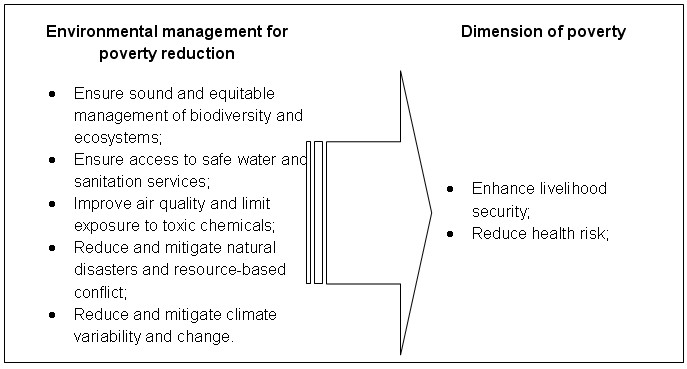 